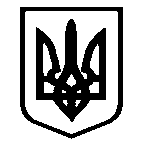 Костянтинівськасільська радаМиколаївського району Миколаївськоїобласті           __________________Виконавчий комітет_______________________Р І Ш Е Н Н Я  № 32   с. Костянтинівка                          	                від 22 лютого2024 рокуПро роботу загального відділу Костянтинівської сільської ради за 2023 рік та затвердження плану роботи загального відділу Костянтинівської сільської ради на 2024 рікЗаслухавши звіт начальника загального відділу Костянтинівської сільської ради за 2023 рік Латій С.В. про роботу загального відділу Костянтинівської сільської ради за 2023 рік та план роботи загального відділу Костянтинівської сільської ради на 2024 рік,  з метою встановлення єдиного порядку документування  і роботи з документами в сільській раді, керуючись статею 40 Закону України «Про місцеве самоврядування в Україні», відповідно до Регламенту виконавчого комітету затвердженого рішенням сесії від 14.12.2020 №6  виконавчий  комітет   Костянтинівської  сільської радиВИРІШИВ:Звіт про роботу відділу  Костянтинівської сільської ради за 2023 рік взяти до відома. (додається).Загальному відділу Костянтинівської сільської ради продовжити виконання повноважень і функцій у сфері забезпечення діловодства у виконкомі Костянтинівської територіальної громади.Затвердити план роботи загального відділу Костянтинівської сільської ради на 2024 рік (додається). Контроль за виконанням даного рішення покласти на першого заступника сільського голови Ніну РЕВТУСільський голова								Антон ПАЄНТКО                                                       Додаток 1              до рішення виконавчого комітету від 22.02.2024 №32ЗВІТпро проведену роботу загальним відділом Костянтинівської сільської ради за 2023 рік.Робота загального відділу сільської  ради здійснюється відповідно до Інструкції з діловодства Костянтинівської сільської ради 
та положення про загальний відділ.Протягом 2023 року зареєстровано та забезпечено облік та контроль за дотриманням встановлених термінів розгляду 3807 документів вхідної кореспонденції.За звітний період  зареєстровано та направлено адресатам 405 вихідної кореспонденції Відділом здійснювалися заходи, спрямовані на покращення управлінської діяльності у сфері організації діловодства та роботи з контрольованими документами, зокрема постійно:- проводився моніторинг  виконання вхідних документів; - здійснювалося нагадування відповідальним особам виконавчих органів сільської ради щодо своєчасного виконання контрольованих документів;- доводився до керівництва сільської ради та керівників виконавчих органів сільської ради стан виконання контрольованих документів. У звітному періоді було організовано і забезпечено організаційно-технічне супроводження 12 засідань виконавчого комітету, 8 планових та позачергових  пленарних засідань сесій Костянтинівської сільської ради. Опрацьовано та доведено до відома виконавців 3 доручення  сільського  голови. 	Загальним відділом постійно ведеться робота щодо поширення інформації про основні аспекти соціально-економічного розвитку громади, діяльності сільської ради, сільського голови, виконавчого комітету сільської  ради та структурних підрозділів виконавчих органів сільської ради через засоби масової інформації та мережу Інтернет. Протягом 2023 року проведено наповнення інформацією офіційного веб-сайту Костянтинівської ТГ та на сторінці у фейсбуці, а  саме:- оприлюднення проєктів та рішень сесій та виконкомів;- оприлюднення публічної інформації, регуляторної діяльності;- висвітлення різного роду подій, новин, оголошень та іншої важливої інформації.	Також, ведеться  робота з наповнення та сервісної підтримки Чат-боту Костянтинівської громади. Працівники відділу прийняли участь у багатьох онлайн-навчаннях, що проводились на порталі Дія та Миколаївським центром підвищення кваліфікації та мають сертифікати. Протягом 2023 року до Костянтинівської сільської ради  надійшло 63 звернення  громадян. Із загальної кількості звернень: 41 – письмових та 22 – усне.З урахуванням 7 колективних звернень , що надійшли протягом звітного періоду, до сільської ради звернулося 80 осіб.З метою сприяння громадянам у вирішенні за місцем їх проживання питань, з якими вони звертаються до органів місцевого самоврядування та відповідно до графіку  протягом 2023 року  було проведено виїзні прийоми громадян по всіх старостинських округах за участі голови Костянтинівської сільської ради Паєнтка Антона Миколайовича та керівників структурних підрозділів сільської ради.  В ході виїзних  прийомів до  сільського голови звернулось 22 особи, яким надано  вичерпні відповіді на більшість питань. По іншим - дані доручення керівникам відповідних структурних підрозділів сільської ради.Взято участь у проведені загальних зборів з жителями сіл по   старостинських округах, на яких сільський голова звітував про проведену роботу у 2022 році, відповідав на численні питання присутніх та врахував всі пропозиції, які були висловлені під час обговорення проблемних питань. За наслідками проведеної роботи здійснено висвітлення на сайті та фейсбуці підготовлено  статті по кожному виїзду окремо.   Усі звернення, що надійшли до сільської ради протягом звітного періоду, розглянуто в повному обсязі, заявникам надані вичерпні, аргументовані відповіді. Кожна відповідь містить роз’яснення прав заявників, у випадку незгоди з прийняттям рішення, як вимагає ст. 16 Закону України «Про звернення громадян». Посадовими особами місцевого самоврядування вживаються заходи щодо забезпечення своєчасного та якісного розгляду звернень громадян.Робота із запитами на публічну інформацію у Костянтинівській сільській раді спрямована на забезпечення права кожного громадянина на доступ до інформації, що знаходиться у володінні ради, створення належних умов для реалізації цього права відповідно до вимог Закону України «Про доступ до публічної інформації».За 2023 рік до сільської ради надійшло 16 інформаційних запитів від фізичних осіб. Запити надходили з питань отримання інформації про:- щодо соціальної підтримки військовослужбовців – 1 інформаційний запит;- щодо декомунізації вулиць -1 інформаційний запит;- щодо кількості пленарних засідань та роботи депутатського корпусу -1 запит;- щодо створення соціального або тимчасового житла -1 запит;- щодо пошкоджених будинків та споруд під час військової агресії-1 запит;- щодо нормативно грошової оцінки земельних ділянок – 1 запит; - щодо надання інформації, яку зберігає розпорядник , тощо- 10.Всі інформаційні запити, які надійшли до ради, розглянуті відповідно до вимог Закону України «Про доступ до публічної інформації» у встановлені законодавством терміни.Відповідно  до листа Міністерства цифрової трансформації України стосовно Індексу громад  було  організовано заповнення "Паспорту індикаторів" Костянтинівської територіальної громади. Результати вимірювання Індексу дозволять головам територіальних громад області оцінити рівень розвитку цифровізації у громаді, визначити перелік чинників, що впливають на досягнення цілей цифрової трансформації. Дані  показники можуть допомогти в ухваленні управлінських рішень щодо реалізації заходів та проєктів у регіональній цифровізації. Висока позиція громади в рейтингу за показниками Індексу може бути аргументом для залучення інвесторів та представників бізнесу до співпраці з територіальними громадами.Упродовж 2023 року постійно надавалась методична допомога, спрямована на зміцнення виконавської дисципліни, забезпечення своєчасного та якісного виконання контрольованих документів, ведення діловодства, опрацювання та підготовки службових документів тощо та розпорядчі документи за напрямом діяльності відділу. 	 Професійно й своєчасно посадовими особами загального відділу організовувалось діловодне опрацювання розпорядчих та службових документів, запитів на інформацію, виконання інших покладених на відділ обов’язків та завдань.  Начальник загального відділу Костянтинівської сільської ради                                            Світлана ЛАТІЙ                                                       Додаток 2              до рішення виконавчого комітету від 22.02.2024 №32ПЛАНроботи загального відділу апарату виконавчого комітету  Костянтинівської сільської ради на 2023 рікНачальник загального відділу                                              Світлана ЛАТІЙ№п/пЗаплановані заходи  термін       виконавець1.Підготовка звіту про роботу загального відділу у 2023 році (інформаційно-аналітичної довідки «Про підсумки роботи зі звернень громадян за  2023 рік)січеньнач.відділуспеціаліст відділу2.Підготовка плану роботи загального відділу апарату виконавчого комітету  Костянтинівської сільської ради на 2024 ріксіченьнач.відділу3.Забезпечення документаційно-технічної діяльності керівництва, апарату виконавчого комітету Костянтинівської сільської ради, ведення в апараті виконавчого комітету Костянтинівській сільській раді діловодства.постійнопротягомрокунач.відділуспеціаліст відділу4.Приймання, реєстрація, здійснення попереднього розгляду документів, передача згідно з розподілом обов’язків на розгляд керівництву виконавчого комітету Костянтинівської сільської  ради та на виконання,прийом, реєстрація та розсилка вхідної  і вихідної кореспонденції, рішень виконавчого комітету Костянтинівської сільської ради, розпоряджень селищного голови, інших документів виконавчого комітету Костянтинівської сільської ради ради.постійнонач.відділуспеціаліст відділуділоводи по старостинським округам 5.Здійснення контролю за строками проходження і виконання документівпостійновідповідальні працівники6.Надання методичної і практичної допомоги з питань ведення діловодства відділам та іншим структурним підрозділам виконавчого комітету сільської радиза окремим планомнач.відділу, спеціаліст відділу,діловоди по старостинським округам7.Організація та проведення прийомів громадян з особистих питань керівництвом Костянтинівської сільської  ради за графіком прийомунач. відділу8.Участь в апаратних нарадах, семінарах та ін. заходахщопонеділка та за необхіднісюнач.відділу9. Ведення реєстраційних журналів та книг згідно номенклатури справ сільської радипостійнонач.відділуспеціалісти відділуділоводи по старостинським округам10.Матеріально-технічне забезпечення  в підготовці та проведенні засідань виконавчого комітету та сесій сільської  радивідповідно гафіків проведення засіданьнач.відділуспеціалісти відділу11.Здійснення реєстрації звернень громадян, направлення для розгляду та контролю за дотриманням виконання вимог Закону України «Про звернення громадян»постійнонач.відділу12.Здійснення реєстрації запитів, направлення для розгляду та контролю за дотриманням виконання вимог Закону України «Про доступ до публічної інформації»постійнонач.відділу13.Підготовка інформаційно-аналітичної довідки з питань документообігу в сільській  радівідповідно плану проведення виконкомівнач.відділу14.Здійснення своєчасного інформування громади про діяльність сільської   ради, її виконавчих органів, структурних підрозділів та підприємств комунальної власності Костянтинівської сільської  ради через офіційний сайт сільської ради   та сторінки у соціальній мережі  facebook.постійнонач.відділуспеціаліст відділу15.Організація за дорученням сільського голови,  секретаря  виконавчого комітету сільської  ради, першого заступника  перевірки стану діловодства та контролю за проходженням і виконанням документів в управлінні та відділах апарату виконавчого комітету Костянтинівської сільської ради, надання необхідної допомоги в удосконаленні форм і методів роботи з документами.за дорученнямнач. відділуспеціаліст відділу16.Забезпечення оформлення, обліку, зберігання бланків інформаційних, організаційно-розпорядчих і реєстраційно-контрольних документів виконавчого комітету сільської  ради і законність користування ними.постійнонач.відділуспеціалісти відділу17Забезпечення здійснення контролю за правильністю формування, оформлення і зберігання у відділах апарату справ, приймання документів відділів на зберігання до поточного архіву апарату виконавчого комітету Костянтинівської сільської  ради.постійнонач.відділу18.Складання номенклатури справ апарату виконавчого комітету Костянтинівської сільської радипостійнонач.відділу19.Організація роботи поточного архіву апарату виконавчого комітету Костянтинівської сільської  ради,  забезпечення проведення експертизи наукової і практичної цінності документів при їх відборі для передачі на державне зберіганняпостійноНачальник відділу20.Виконання завдань та доручень, які виникають в ході здійснення діяльності.постійнонач.відділуспеціаліст відділуділоводи по старостинським округам.